Veselību veicinošo izglītības iestāžu ikgadējā aktivitāšu izvērtēšanas anketaVispārīgā informācija4. Atbilstība Pamata kritērijiem (lūdzu atzīmēt izpildītos kritērijus):5. Lūdzu paskaidrot kritērija neizpildi (gadījumā, ja kāds no Pamata kritērijiem nav izpildīts), kā arī sniegt informāciju par plānotajiem pasākumiem, lai risinātu radušos situāciju un nākamajā mācību gadā izpildītu visus Pamata kritērijus 6. Kādi bija Jūsu izvēlētie prioritārie dalības kritēriji iepriekšējā periodā? (lūdzu norādiet 2-3 kritērijus atbilstoši iepriekšējā plānošanas periodā definētajam)7. Kādas bija izglītības iestādē īstenotās aktivitātes atbilstoši izvēlētajiem prioritārajiem dalības kritērijiem? 8. Vai izglītības iestāde šajā mācību gadā ir piedalījusies pašvaldības organizētos un finansētos veselības veicināšanas pasākumos? Ja jā, lūdzu, sniedziet informāciju, kādos. (lūdzu, aizpildiet zemāk redzamo tabulu par katru no pasākumiem, nepieciešamības gadījumā nokopējot tabulu) 9. Vai Jūsu izglītības iestāde šajā mācību gadā izmantoja Slimību profilakses un kontroles centra sagatavotos materiālus atbilstoši tematiskajām veselības dienām (Pretvēža diena, Tuberkulozes diena).10. Kāds ir Jūsu izglītības iestādes attīstības plānošanas dokumentā definētais veselības mērķis?  11. Kādi ir galvenie Jūsu izglītības iestādes sasniegumi veselības veicināšanas jomā atbilstoši definētajam veselības mērķim, tai skaitā šajā mācību gadā?12. Par kurām veselības tēmām Slimību profilakses un kontroles centram būtu jāorganizē izglītojoši pasākumi vai jāsagatavo informatīvi materiāli? 13. Kuras tēmas nepieciešams iekļaut ikgadējā Veselību veicinošo skolu koordinatoru seminārā?14. Lūdzu, norādiet labās prakses piemēru (-us) veselības veicināšanas jomā Jūsu izglītības iestādē, ar kuru Jūs vēlētos dalīties un kuru Jūs ieteiktu īstenot citās izglītības iestādēs.15. Kādi ir Jūsu izglītības iestādes prioritārie dalības kritēriji nākamajam plānošanas periodam? (lūdzu izvēlieties 2-3 kritērijus)16. Lūdzu norādiet nākamajā mācību gadā plānotās aktivitātes atbilstoši izvēlētajiem prioritārajiem dalības kritērijiem17. Cita informācija1.Izglītības iestādes nosaukumsDaugavpils Stropupamatskola-attīstības centrs2. Anketas aizpildītājs - Veselību veicinošās skolas koordinators /vārds, uzvārds/Kontaktinformācija: e-pasta adrese, tālruņa numursNataļja Butorinanatabu2@inbox.lv220543773. Izglītojamo skaits266 (01.06.2021.)N.p.k.PamatkritērijsAtzīmes par kritērija izpildi1.Izglītības iestādes attīstības plānošanā ir iekļauts veselības mērķis, kā arī definēti uzdevumi izglītības iestādei svarīgu/nozīmīgu veselības problēmu risināšanai (piemēram, atkarību izraisošo vielu lietošanas ierobežošanai, vardarbības atpazīšanai, mazināšanai u.c.).+2.Izglītojamajiem un skolotājiem ir nodrošināta iespēja saņemt atbalstu (izglītības iestādē, pašvaldībā) fiziskas un emocionālas vardarbības gadījumā.+3.Izglītības iestāde sadarbojas ar vecākiem un vecāki tiek iesaistīti izglītības iestādes veselību veicinošajos pasākumos.+4.Izglītības iestāde veicina izglītojamo iesaistīšanos ar fizisko aktivitāti saistītā interešu izglītībā vai profesionālās pilnveides izglītībā, kura ir saistoša gan meitenēm, gan zēniem.+5. Izglītības iestāde piedalās programmā „Piens un augļi skolai”.+6.Izglītības iestādē 1.-9.klasēm tiek organizētas „dinamiskās pauzītes” (īsi pārtraukumi 2-5 minūšu garumā mācību stundas laikā, lai veiktu vingrojumus stājas uzlabošanai un noguruma mazināšanai).+7.Izglītības iestādē un izglītības iestādes teritorijā, tai skaitā ēdienkartes ietvaros, ir iespējams iegādāties veselīgus pārtikas produktus (piemēram, svaigus vai žāvētus augļus un dārzeņus, negrauzdētus riekstus un sēklas, pienu un raudzētus piena produktus, augļu sulu u.c.). (kritērijs attiecas tikai uz tām izglītības iestādēm, kurās notiek pārtikas produktu tirdzniecība)8.Izglītības iestāde nodrošina iespēju vispārējā vidējā izglītībā apgūt mācību priekšmetu “Veselības mācība” un/vai katru mācību gadu piedāvā izglītojošus pasākumus (lekcijas, nodarbības, konkursus u.c.) par veselības izglītības jautājumiem (piemēram, veselīgs uzturs, traumatisma profilakse, psihiskā veselība, vardarbības profilakse, mutes veselība, seksuālā un reproduktīvā veselība, atkarību profilakse, higiēna u.c.), nodrošinot vismaz sešus izglītojošus pasākumus 10.-12.klašu skolēniem par dažādām tēmām. (kritērijs attiecas tikai uz vidusskolām)Visi Pamata kritēriji bija izpildīti.1.Skolēnu pašcieņas veicināšana, stiprinot spēju ikvienam dot ieguldījumu skolas attīstībā2.Labu savstarpējo attiecību radīšana starp skolas darbiniekiem un skolēniem, kā arī skolēnu vidū3.Skolēnu radošas pašizpausmes veicināšana4.Veselību veicinošas skolas vides veidošana5.Veselības izglītība6.Skolotāju apmācības un atbalsts skolotājiem7.Skola īsteno veselību veicinošu politiku un praksi8.Sadarbība ar izglītojamo ģimenēm+9.Skolas darbinieku un atbalsta personāla (medmāsas, psihologa, logopēda, sociālā pedagoga) līdzdalība veselības veicināšanā+10.Sabiedrības iesaistīšana un līdzdalība veselības izglītības darbāPrioritārais dalības kritērijs atskaites periodā1. 1.	1.Sadarbība ar izglītojamo ģimenēm:1.1.Individuālās sarunas/konsultācijas (sniedz centra speciālisti pēc pieprasījuma visā mācību gada garumā);      1.2.Vecāku piedalīšanās skolas organizētajos svētku pasākumos (Zinību diena, izlaidums);           1.3. Vecāku klubiņa organizētie pasākumi;                                   1.4.Vecāku sapulces.1.5.Atvērto durvju diena visiem interesentiem Daugavpils Stropu pamatskola – attīstības centrs organizē “Atvērto durvju dienu” - Daugavpils stropu pamatskola - attīstības centrs (dspac.lv)Pasākuma/aktivitātes nosaukums: “Saskarsme – sarunas māksla” Pasākuma/aktivitātes nosaukums: “Saskarsme – sarunas māksla” Prioritārais dalības kritērijs atskaites periodā2. Skolas darbinieku un atbalsta personāla (medmāsas, psihologa, logopēda, sociālā pedagoga) līdzdalība veselības veicināšanā:2.1.Individuālās sarunas/konsultācijas (sniedz centra speciālisti pēc pieprasījuma visā mācību gada garumā);2.2.Dažāda veida pasākumu (dalība projektos, speciālistu aicināšana, dalīšanās ar pieredzi utt.)  kopīga plānošana un vadīšana.Skolas APU komandas attālinātais darbs ar izglītojamo vecākiem Covid izplatības ierobežošanas laikā 2020./2021.mācību gadā - Daugavpils stropu pamatskola - attīstības centrs (dspac.lv)Pasākuma/aktivitātes nosaukums: “Pedagoģiskā atbalsta sniegšana skolēniem ar dažādiem mācīšanās traucējumiem” Pasākuma/aktivitātes nosaukums: “Pedagoģiskā atbalsta sniegšana skolēniem ar dažādiem mācīšanās traucējumiem” Pasākuma/aktivitātes nosaukums:Informācija  bija izvietota skolas Veselības punkta stendā, publicēta mājas lapā.1.Rosināt skolēnus ievērot veselīgu dzīvesveidu un izprast apkārtējo vidi kā nosacījumu dzīves kvalitātes nodrošināšanai;2. Turpināt tematiskās stundas organizēšanu un veikšanu 6. - 8.kl. meitenēm;3. Veikt profilaktisko darbu traumatisma gadījumu mazināšanai skolā;4. Turpināt piedalīšanos programmās „Skolas piens” un „Skolas auglis”;5. Organizēt „dinamiskās pauzītes” 1.-9. klašu skolēniem.1. Sadarbība ar izglītojamo ģimenēm, Skolas darbinieku un atbalsta personāla (medmāsas, psihologa, logopēda, sociālā pedagoga) līdzdalība veselības veicināšanā;2.Dalīšanās pieredzē;  3.Katrā klasē internāta skolotājs novadīja 6 ar veselības veicināšanu saistītas klases stundas;4.Skolā bija novadīta Veselības diena (viena klases ietvaros);5. Bija uzstādītas 4 jaunās interaktīvās tāfeles ;6.Katru gadu, arī šogad, 6. klašu skolniecēm bija organizētas un novadītas izglītojošās tematiskās stundas  ”Starp mums meitenēm runājot”. Pasākumu organizēja un novadīja skolas ārsta palīgs un skolas medicīnas māsa.7.Šogad bija organizētas un novadītas tematiskās stundas 7.-8.klasēm ”Par attiecībām”. Pasākumu organizēja un novadīja skolas ārsta palīgs.8. No 21.-25. septembrim mūsu skolā tika organizēti Pasaules Nedzirdīgo cilvēku dienai veltīti pasākumi Pasaules Nedzirdīgo cilvēku dienai veltīti pasākumi - Daugavpils stropu pamatskola - attīstības centrs (dspac.lv);9. 2020.gadā 05.septembrī Daugavpils Stropu pamatskolā – attīstības centrā tika organizēti pedagogu profesionālās kompetences pilnveides A programmas kursi “Multisensora pieeja bērnu valodas attīstībā”.Bērns ar garīgās/fiziskās attīstības traucējumiem skolā.Pasākuma/aktivitātes nosaukums: Šūšanas tehnoloģija visiemŠūšanas tehnoloģija visiem - Daugavpils stropu pamatskola - attīstības centrs (dspac.lv)1.Skolēnu pašcieņas veicināšana, stiprinot spēju ikvienam dot ieguldījumu skolas attīstībā2.Labu savstarpējo attiecību radīšana starp skolas darbiniekiem un skolēniem, kā arī skolēnu vidū3.Skolēnu radošas pašizpausmes veicināšana4.Veselību veicinošas skolas vides veidošana5.Veselības izglītība6.Skolotāju apmācības un atbalsts skolotājiem7.Skola īsteno veselību veicinošu politiku un praksi8.Sadarbība ar izglītojamo ģimenēm+9.Skolas darbinieku un atbalsta personāla (medmāsas, psihologa, logopēda, sociālā pedagoga) līdzdalība veselības veicināšanā+10.Sabiedrības iesaistīšana un līdzdalība veselības izglītības darbāAttīstības centra darba plāna ietvaros turpināt aktīvi sadarboties ar izglītojamo ģimenēm, iesaistot darbā arī  skolas darbinieku un atbalsta personālu (medmāsas, psihologa, logopēda, sociālā pedagoga).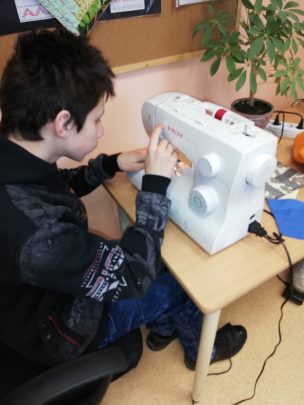 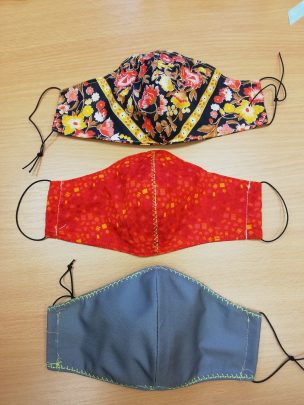 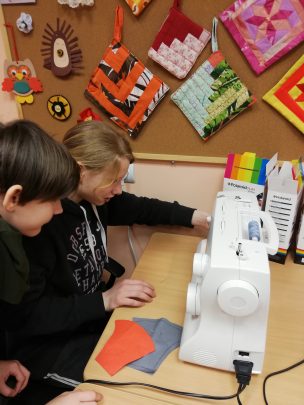 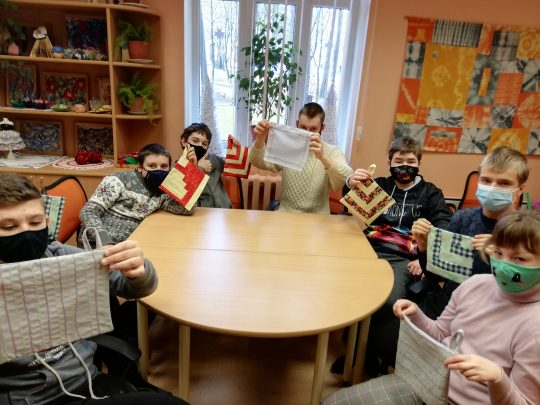 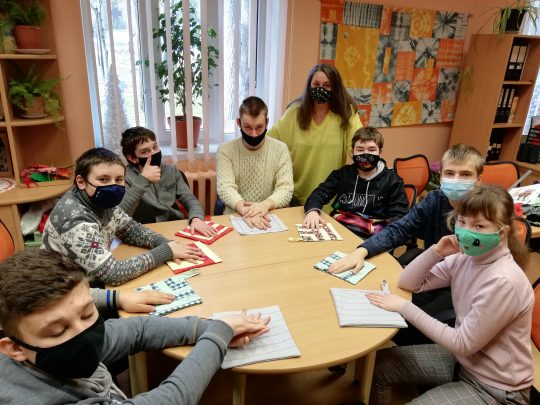 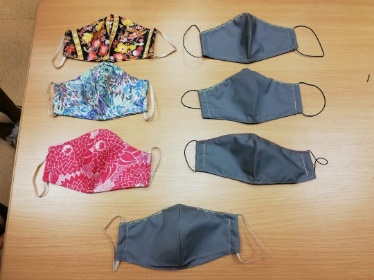 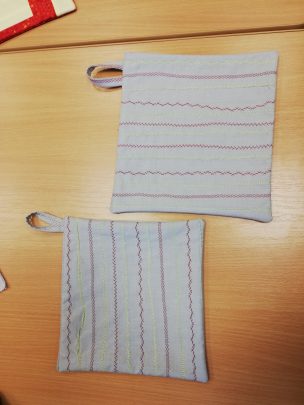 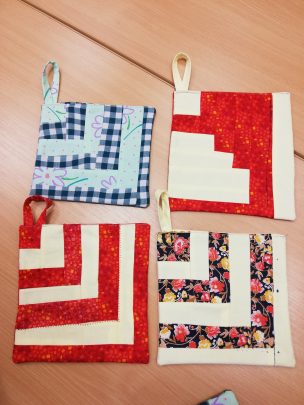 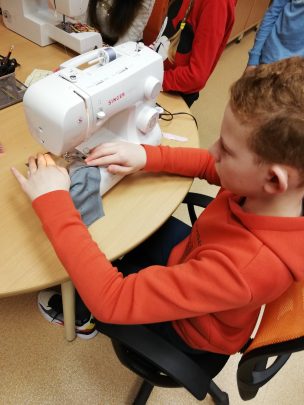 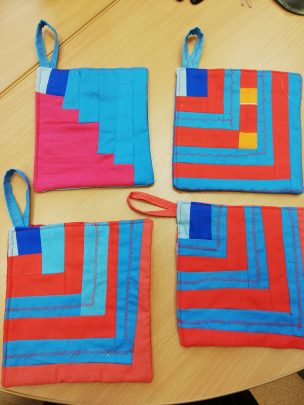 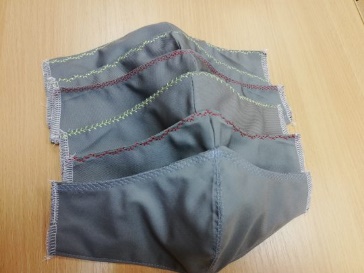 